												                             ПРОЕКТ										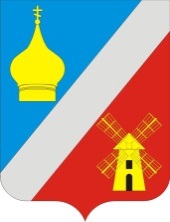 РОССИЙСКАЯ  ФЕДЕРАЦИЯРОСТОВСКАЯ  ОБЛАСТЬ НЕКЛИНОВСКИЙ РАЙОНСОБРАНИЕ ДЕПУТАТОВ ФЕДОРОВСКОГО СЕЛЬСКОГО ПОСЕЛЕНИЯРЕШЕНИЕОб утверждении отчета об исполнении бюджетаФедоровского сельского поселенияНеклиновского района за 2020 год             ПринятоСобранием депутатов	В соответствии с Федеральным законом от 06.10.2003 года № 131-ФЗ «Об общих принципах организации местного самоуправления в Российской Федерации и статьей 50 решения Собрания депутатов Федоровского сельского поселения от 27.07.2007 года № 81 «О бюджетном процессе в Федоровском сельском поселении»,  Собрание депутатов Федоровского сельского поселения РЕШИЛО:Статья 1Утвердить отчет об исполнении бюджета Федоровского сельского поселения Неклиновского района за 2020 год по доходам в сумме 15310,0 тыс.рублей, по расходам в сумме  16651,9 тыс. рублей с превышением расходов над доходами (дефицит бюджета поселения) в сумме 1341,9 тыс. рублей и со следующими показателями:1) по доходам  бюджета Федоровского сельского поселения Неклиновского района по кодам классификации доходов бюджетов за 2020 год согласно приложению 1 к настоящему решению.2) по расходам  бюджета Федоровского сельского поселения Неклиновского района по ведомственной структуре расходов  бюджета Федоровского сельского поселения Неклиновского района за 2020 год согласно приложению 2 к настоящему решению.3) по расходам  бюджета Федоровского сельского поселения Неклиновского района по разделам и подразделам классификации расходов бюджетов за 2020 год согласно приложению 3 к настоящему решению.4) по источникам финансирования дефицита  бюджета Федоровского сельского поселения Неклиновского района по кодам классификации источников финансирования дефицитов бюджетов за 2020 год согласно приложению 4 к настоящему решению.Статья 2         Настоящее решение вступает в силу со дня его официального опубликования.село Федоровка«____» ___________2021 года№______					                                 Приложение 1к решению Собрания депутатовФедоровского сельского поселения "Об утверждении отчета об исполнении  бюджета Федоровскогосельского поселенияНеклиновского района за 2020 год»Доходы  бюджета Федоровского сельского поселения Неклиновского района по кодам классификации  доходов бюджетов  за 2020 годПриложение 2к решению Собрания депутатовФедоровского сельского поселения «Об утверждении отчета об исполнении  бюджета Федоровскогосельского поселенияНеклиновского района за 2020 год»Расходыбюджета Федоровского сельского поселения по ведомственной структуре расходов бюджета Федоровского сельского поселения Неклиновского района за 2020 год											(тыс.рублей)	                             Приложение 3к решению Собрания депутатовФедоровского сельского поселения «Об утверждении отчета об исполнении  бюджета Федоровскогосельского поселенияНеклиновского района за 2020 год»Расходыбюджета Федоровского сельского поселения Неклиновского района по разделам и подразделам классификации расходов бюджетов за 2020 год											(тыс.рублей)Приложение 4к решению Собрания депутатовФедоровского сельского поселения"Об утверждении отчета об исполнении  бюджета Федоровского сельского поселенияНеклиновского района  за 2020 год"Источники финансирования дефицита  бюджета Федоровского сельского поселения Неклиновского района по кодам классификации источников финансирования
дефицитов бюджетов за 2020 год                                                              (тыс. рублей)Председатель Собрания депутатов – глава Федоровского сельского поселения                                                                         С.А.СлинькоПредседатель Собрания депутатов – глава Федоровского сельского поселения                                                                         С.А.Слинько                  (тыс.рублей)Код Код Наименование показателяКассовое исполнениеДОХОДЫ БЮДЖЕТА  - ВСЕГО15310,0182 1 00 00000 00 0000 000НАЛОГОВЫЕ И НЕНАЛОГОВЫЕ ДОХОДЫ8257,9182 1 01 00000 00 0000 000НАЛОГИ НА ПРИБЫЛЬ, ДОХОДЫ1369,81821 01 02000 01 0000 110Налог на доходы физических лиц1369,8182 1 01 02010 01 0000 110Налог на доходы физических лиц с доходов, источником которых является налоговый агент, за исключением доходов, в отношении которых исчисление и уплата налога осуществляются в соответствии со статьями 227, 227.1 и 228 Налогового кодекса Российской Федерации1364,6182 1 01 02020 01 0000 110Налог на доходы физических лиц с доходов, полученных от осуществления деятельности физическими лицами, зарегистрированными в качестве индивидуальных предпринимателей, нотариусов, занимающихся частной практикой, адвокатов, учредившие адвокатские кабинеты и других лиц, занимающихся частной практикой в соответствии со статьей 227 Налогового кодекса Российской Федерации0,0182 1 01 02030 01 0000 110Налог на доходы физических лиц с доходов, полученных физическими лицами в соответствии со статьей 228 Налогового кодекса Российской Федерации5,2182 1 05 00000 00 0000 000НАЛОГИ НА СОВОКУПНЫЙ ДОХОД1575,0182 1 05 03000 01 0000 110Единый сельскохозяйственный налог1575,0182 1 05 03010 01 0000 110Единый сельскохозяйственный налог1575,0182 1 06 00000 00 0000 000НАЛОГИ НА ИМУЩЕСТВО5313,1182 1 06 01000 00 0000 110Налог на имущество физических лиц433,9182 1 06 01030 10 0000 110Налог на имущество физических лиц, взимаемый по ставкам, применяемым к объектам налогообложения, расположенным в границах поселений433,9182 1 06 06000 00 0000 110Земельный налог4879,2182 1 06 06030 00 0000 110Земельный налог с организаций604,6182 1 06 06033 10 0000 110Земельный налог с организаций, обладающих земельным участком, расположенным в границах сельских поселений604,6182 1 06 06040 00 0000 110Земельный налог с физических лиц4274,6182 1 06 06043 10 0000 110Земельный налог с физических лиц, обладающих земельным участком, расположенным в границах сельских поселений4274,68021 00 00000 00 0000 000НАЛОГОВЫЕ И НЕНАЛОГОВЫЕ ДОХОДЫ0,3802 1 16 00000 00 0000 000ШТРАФЫ, САНКЦИИ, ВОЗМЕЩЕНИЕ УЩЕРБА0,3802 1 16 02000 02 0000 140Административные штрафы, установленные законами субъектов Российской Федерации 0,3802 1 16 02020 02 0000 140Административные штрафы, установленные законами субъектов Российской Федерации об административных правонарушениях, за нарушение муниципальных правовых актов0,3951 1 00 00000 00 0000 000НАЛОГОВЫЕ И НЕНАЛОГОВЫЕ ДОХОДЫ75,2951 1 08 00000 00 0000 000ГОСУДАРСТВЕННАЯ ПОШЛИНА15,59511 08 04000 01 0000 110Государственная пошлина за совершение нотариальных действий (за исключением действий, совершаемых консульскими учреждениями Российской Федерации)15,5951 1 08 04020 01 0000 110Государственная пошлина за совершение нотариальных действий должностными лицами органов местного самоуправления, уполномоченными в соответствии с законодательными актами Российской Федерации на совершение нотариальных действий15,5951 113 00000 00 0000 000ДОХОДЫ ОТ ОКАЗАНИЯ ПЛАТНЫХ УСЛУГ(РАБОТ) И КОМПЕНСАЦИИ ЗАТРАТ ГОСУДАРСТВА59,7951 113 02000 00 0000 130Доходы от компенсации затрат государства59,7951 113 02060 00 0000 130Доходы, поступающие в порядке возмещения расходов, понесенных в связи с эксплуатацией имущества59,7951 113 02065 10 0000 130Доходы, поступающие в порядке возмещения расходов, понесенных в связи с эксплуатацией имущества сельских поселений59,7951 2 00 00000 00 0000 000БЕЗВОЗМЕЗДНЫЕ ПОСТУПЛЕНИЯ6976,6951 2 02 00000 00 0000 000Безвозмездные поступления от других бюджетов бюджетной системы Российской Федерации6976,6951 2 02 10000 00 0000 151Дотации бюджетам субъектов Российской Федерации и муниципальных образований5199,9951 2 02 15001 00 0000 151Дотации на выравнивание  бюджетной обеспеченности5199,9951 2 02 15001 10 0000 151Дотации бюджетам сельских поселений на выравнивание  бюджетной обеспеченности5199,9951 2 02 30000  00 0000 151Субвенции бюджетам субъектов Российской Федерации и муниципальных образований231,3951 2 02 03024 00 0000 151Субвенции местным бюджетам на выполнение передаваемых полномочий субъектов Российской Федерации0,2951 2 02 03024 10 0000 151Субвенции бюджетам сельских поселений на выполнение передаваемых полномочий субъектов Российской Федерации0,2951 2 02 35118 00 0000 151Субвенции бюджетам на осуществление первичного воинского учета на территориях, где отсутствуют военные комиссариаты231,1951 2 02 35118 10 0000 151Субвенции бюджетам сельских поселений на осуществление  первичного воинского учета на территориях, где отсутствуют военные комиссариаты231,1951 2 02 40000 00 0000 151 Иные межбюджетные трансферты1545,4951 2 02 40014 00 0000 151Межбюджетные трансферты, передаваемые бюджетам муниципальных образований на осуществление части полномочий по решению вопросов местного значения в соответствии с заключенными соглашениями1445,4951 2 02 40014 10 0000 151Межбюджетные трансферты, передаваемые бюджетам сельских поселений из бюджетов муниципальных районов на осуществление части полномочий по решению вопросов местного значения в соответствии с заключенными соглашениями1445,4951 2 02 49999 00 0000 151 Прочие межбюджетные трансферты, передаваемые бюджетам100,0951 2 02 49999 10 0000 151Прочие межбюджетные трансферты, передаваемые бюджетам сельских поселений100,0ИТОГО:ИТОГО:15310,0НаименованиеВедРзПРЦСРВРКассовое исполнениеАдминистрация Федоровского сельского поселения951 16651,9ОБЩЕГОСУДАРСТВЕННЫЕ ВОПРОСЫ951015430,3Функционирование Правительства Российской Федерации, высших исполнительных органов государственной власти субъектов Российской Федерации, местных администраций95101045392,7Расходы на выплаты по оплате труда работников Администрации Федоровского сельского поселения  в рамках подпрограммы "Нормативно-методическое обеспечение и организация бюджетного процесса" муниципальной программы Федоровского сельского поселения "Управление муниципальными финансами и создание  условий для эффективного управления муниципальными финансами" (Расходы на выплаты персоналу государственных (муниципальных) органов)951010401200001101204252,1Расходы на обеспечение деятельности органов местного самоуправления Федоровского сельского поселения в рамках обеспечения деятельности Администрации Федоровского сельского поселения (Иные закупки товаров, работ и услуг для государственных (муниципальных) нужд)951010401200001902401077,3 Расходы на осуществление полномочий по определению в соответствии с частью 1 статьи 11.2 Областного закона от 25 октября 2002 года № 273-ЗС «Об административных правонарушениях» перечня должностных лиц, уполномоченных составлять протоколы об административных правонарушениях, в рамках подпрограммы "Нормативно-методическое обеспечение и организация бюджетного процесса" муниципальной программы Федоровского сельского поселения "Управление муниципальными финансами и создание  условий для эффективного управления муниципальными финансами" (Иные закупки товаров, работ и услуг для государственных (муниципальных) нужд)951010401200723902400,2Реализация направления расходов в рамках подпрограммы "Нормативно-методическое обеспечение и организация бюджетного процесса" муниципальной программы Федоровского сельского поселения "Управление муниципальными финансами и создание  условий для эффективного управления муниципальными финансами" (Уплата налогов, сборов и иных платежей)9510104012009999085049,8Мероприятия по диспансеризации муниципальных служащих в рамках подпрограммы "Диспансеризация муниципальных служащих" муниципальной программы Федоровского сельского поселения "Развитие муниципальной службы" (Иные закупки товаров, работ и услуг для государственных (муниципальных) нужд)9510104022002101024013,3Другие общегосударственные вопросы951011337,6Реализация направления расходов в рамках подпрограммы "Повышение эффективности управления муниципальным имуществом и приватизации" муниципальной программы "Оформление права собственности на муниципальное имущество и бесхозяйные объекты муниципального образования "Федоровское сельское поселение"(Иные закупки товаров, работ и услуг для государственных (муниципальных) нужд)951011303100999902408,0Реализация направления расходов в рамках подпрограммы "Противодействие коррупции в Федоровском сельском поселении" муниципальной программы Федоровского сельского поселения "Обеспечение общественного порядка и противодействие преступности" (Иные закупки товаров, работ и услуг для государственных (муниципальных) нужд)951011304100999902400,7Резервный фонд Администрации Федоровского сельского поселения на финансовое обеспечение непредвиденных расходов в рамках непрограммных расходов Администрации Федоровского сельского поселения (Уплата налогов, сборов и иных платежей)9510113991009011085020,0Реализация распределения расходов в рамках внепрограммных расходов органов местного самоуправления Федоровского сельского поселения по иным внепрограммным мероприятиям (Иные закупки товаров, работ и услуг для государственных (муниципальных) нужд)951011399900999902408,9НАЦИОНАЛЬНАЯ ОБОРОНА95102231,1Мобилизационная и вневойсковая подготовка9510203231,1Расходы на осуществление первичного воинского учета на территориях, где отсутствуют военные комиссариаты по иным непрограммным мероприятиям в рамках непрограммного направления деятельности «Реализация функций органов местного самоуправления Федоровского сельского поселения» (Расходы на выплаты персоналу государственных (муниципальных) органов)95102039990051180120231,0Расходы на осуществление первичного воинского учета на территориях, где отсутствуют военные комиссариаты  по иным непрограммным мероприятиям в рамках непрограммного направления деятельности «Реализация функций органов местного самоуправления Федоровского сельского поселения» (Иные закупки товаров, работ и услуг для государственных (муниципальных) нужд)951020399900511802400,1НАЦИОНАЛЬНАЯ БЕЗОПАСНОСТЬ И ПРАВООХРАНИТЕЛЬНАЯ ДЕЯТЕЛЬНОСТЬ95103116,6Защита населения и территории от чрезвычайных ситуаций природного и техногенного характера, гражданская оборона95103090,2Мероприятия по обеспечению безопасности на воде в рамках подпрограммы "Обеспечение безопасности на воде" муниципальной программы Федоровского сельского поселения  "Защита населения и территории от чрезвычайных ситуаций, обеспечение пожарной безопасности и безопасности людей на водных объектах"951030905300217002400,2Обеспечение пожарной безопасности9510310112,9Мероприятия по обеспечению пожарной безопасности  в  рамках подпрограммы "Пожарная безопасность" муниципальной программы Федоровского сельского поселения  "Защита населения и территории от чрезвычайных ситуаций, обеспечение пожарной безопасности и безопасности людей на водных объектах" (Иные закупки товаров, работ и услуг для государственных (муниципальных) нужд)95103100510021670240112,9Другие вопросы в области национальной безопасности и правоохранительной деятельности95103143,5Мероприятия по антитеррористической защищенности объектов социальной сферы  в рамках подпрограммы "Профилактика экстремизма и терроризма в Федоровском сельском поселении" муниципальной программы Федоровского сельского поселения "Обеспечение общественного порядка и противодействие преступности" (Иные закупки товаров, работ и услуг для государственных (муниципальных) нужд)951031404200215802403,5НАЦИОНАЛЬНАЯ ЭКОНОМИКА951041436,8Дорожное хозяйство (дорожные фонды)95104091436,8Расходы на ремонт и содержание автомобильных дорог общего пользования местного значения и искусственных сооружений на них в рамках подпрограммы «Развитие транспортной инфраструктуры Федоровского сельского поселения» муниципальной программы Федоровского сельского поселения «Развитие транспортной системы» (Иные закупки товаров, работ и услуг для государственных (муниципальных) нужд)951040906100224502401236,8Расходы на выполнение мероприятий по обеспечению безопасности дорожного движения в рамках подпрограммы «Повышение безопасности дорожного движения на территории Федоровского сельского поселения» муниципальной программы Федоровского сельского поселения «Развитие транспортной системы» (Иные закупки товаров, работ и услуг для государственных (муниципальных) нужд)95104090620022460240200,0ЖИЛИЩНО-КОММУНАЛЬНОЕ ХОЗЯЙСТВО951053555,9Благоустройство95105033555,9Мероприятия по организации освещения улиц Федоровского сельского поселения  в рамках подпрограммы "Развитие благоустройства территории Федоровского сельского поселения" муниципальной программы Федоровского сельского поселения  "Обеспечение качественными коммунальными услугами населения и повышение уровня благоустройства территории Федоровского сельского поселения" (Иные закупки товаров, работ и услуг для государственных (муниципальных) нужд)95105030720021700240663,9Мероприятия по озеленению территории в рамках подпрограммы "Развитие благоустройства территории Федоровского сельского поселения" муниципальной программы Федоровского сельского поселения  "Обеспечение качественными коммунальными услугами населения и повышение уровня благоустройства территории Федоровского сельского поселения" (Иные закупки товаров, работ и услуг для государственных (муниципальных) нужд)95105030720021710240179,6Мероприятия по содержанию мест захоронения в рамках подпрограммы "Развитие благоустройства территории Федоровского сельского поселения" муниципальной программы Федоровского сельского поселения  "Обеспечение качественными коммунальными услугами населения и повышение уровня благоустройства территории Федоровского сельского поселения" (Иные закупки товаров, работ и услуг для государственных (муниципальных) нужд)95105030720021720240705,9Выполнение прочих мероприятий по благоустройству территории  в рамках подпрограммы "Развитие благоустройства территории Федоровского сельского поселения" муниципальной программы Федоровского сельского поселения  "Обеспечение качественными коммунальными услугами населения и повышение уровня благоустройства территории Федоровского сельского поселения" (Иные закупки товаров, работ и услуг для государственных (муниципальных) нужд)951050307200217302401996,3Резервный фонд Администрации Федоровского сельского поселения на финансовое обеспечение непредвиденных расходов в рамках непрограммных расходов Администрации Федоровского сельского поселения (Иные закупки товаров, работ и услуг для государственных (муниципальных) нужд)95105039910090110024010,2ОБРАЗОВАНИЕ9510733,0Профессиональная подготовка, переподготовка и повышение квалификации951070533,0Мероприятия по повышению профессиональных компетенций кадров муниципального управления  в рамках подпрограммы "Развитие муниципального управления и муниципальной службы в Федоровском сельском поселении" муниципальной программы Федоровского сельского поселения "Развитие муниципальной службы" (Иные закупки товаров, работ и услуг для государственных (муниципальных) нужд)9510705021002268024033,0КУЛЬТУРА,  КИНЕМАТОГРАФИЯ 951085039,6Культура95108014954,2Расходы на обеспечение деятельности (оказание услуг) муниципальных учреждений культурно - досуговой деятельности Федоровского сельского поселения  в рамках подпрограммы " Развитие культурно - досуговой деятельности" муниципальной программы Федоровского сельского поселения "Развитие культуры" (Субсидии бюджетным учреждениям)951080108100005906104584,1Расходы на мероприятия по газификации Чекилевского СК МБУ ФСП «ФДКиК» в рамках подпрограммы «Развитие культурно-досуговой деятельности» муниципальной программы Федоровского сельского поселения «Развитие культуры» (Субсидии бюджетным учреждениям)95108010810000630610270,1Расходы на государственную поддержку отрасли культуры (Государственная поддержка лучших сельских учреждений культуры) в рамках подпрограммы "Развитие культурно-досуговой деятельности" муниципальной программы Федоровского сельского поселения "Развитие культуры" (Субсидии бюджетным учреждениям)951080108100R5194610100,0Другие вопросы в области культуры, кинематографии951080485,4Резервный фонд Администрации Федоровского сельского поселения на финансовое обеспечение непредвиденных расходов в рамках непрограммных расходов Администрации Федоровского сельского поселения (Иные закупки товаров, работ и услуг для государственных (муниципальных) нужд)9510804991009011024085,4СОЦИАЛЬНАЯ ПОЛИТИКА95110204,7Пенсионное обеспечение9511001204,7Выплата ежемесячной доплаты к пенсии отдельным категориям граждан в рамках подпрограммы "Пенсии за выслугу лет лицам, замещающим муниципальные должности и муниципальным служащим, вышедшим на пенсию по старости (инвалидности) муниципальной программы Федоровского сельского поселения "Социальная поддержка лиц, замещающих муниципальные должности и муниципальных служащих, вышедших на пенсию по старости (инвалидности) (Социальные выплаты гражданам, кроме публичных нормативных социальных выплат)95110010910010050320204,7ФИЗИЧЕСКАЯ КУЛЬТУРА И СПОРТ95111532,1Массовый спорт9511102532,1Физкультурные и массовые спортивные мероприятия в рамках подпрограммы "Развитие физической культуры и массового спорта Федоровского сельского поселения" муниципальной программы Федоровского сельского поселения "Развитие физической культуры и спорта"(Иные закупки товаров, работ и услуг для государственных (муниципальных) нужд)9511102101002195024029,1Физкультурные и массовые спортивные мероприятия в рамках подпрограммы "Развитие физической культуры и массового спорта Федоровского сельского поселения" муниципальной программы Федоровского сельского поселения "Развитие физической культуры и спорта"              (Уплата налогов, сборов и иных платежей)951110210100219508508,5Содержание спортивных объектов в рамках подпрограммы "Развитие инфраструктуры спорта в Федоровском сельском поселении" муниципальной программы Федоровского сельского поселения "Развитие физической культуры и спорта" (Иные закупки товаров, работ и услуг для государственных (муниципальных) нужд)95111021020021960240494,5МЕЖБЮДЖЕТНЫЕ ТРАНСФЕРТЫ ОБЩЕГО ХАРАКТЕРА БЮДЖЕТАМ СУБЪЕКТОВ РОССИЙСКОЙ ФЕДЕРАЦИИ И МУНИЦИИПАЛЬНЫХ ОБРАЗОВАНИЙ9511471,8Прочие межбюджетные трансферты общего характера в рамках подпрограммы "Совершенствование системы распределения финансовых ресурсов между уровнями бюджетной системы" муниципальной программы Федоровского сельского поселения "Управление муниципальными финансами и создание  условий для эффективного управления муниципальными финансами" (Иные межбюджетные трансферты) 9511403013008502054071,8ИТОГО:ИТОГО:ИТОГО:ИТОГО:ИТОГО:ИТОГО:16651,9НаименованиеРзПРКассовое исполнение1234ОБЩЕГОСУДАРСТВЕННЫЕ ВОПРОСЫ015430,3Функционирование Правительства Российской Федерации, высших органов исполнительной власти субъектов Российской Федерации, местных администраций01045392,7Другие общегосударственные вопросы011337,6НАЦИОНАЛЬНАЯ ОБОРОНА02231,1Мобилизационная и вневойсковая подготовка0203231,1НАЦИОНАЛЬНАЯ БЕЗОПАСНОСТЬ И ПРАВООХРАНИТЕЛЬНАЯ ДЕЯТЕЛЬНОСТЬ03116,6Защита населения и территории от чрезвычайных ситуаций природного и техногенного характера, гражданская оборона03090,2Обеспечение пожарной безопасности0310112,9Другие вопросы в области национальной безопасности и правоохранительной деятельности03143,5НАЦИОНАЛЬНАЯ ЭКОНОМИКА041436,8Дорожное хозяйство (дорожные фонды)04091436,8ЖИЛИЩНО-КОММУНАЛЬНОЕ ХОЗЯЙСТВО053555,9Благоустройство05033555,9ОБРАЗОВАНИЕ0733,0Профессиональная подготовка, переподготовка и повышение квалификации070533,0КУЛЬТУРА,  КИНЕМАТОГРАФИЯ085039,6Культура08014954,2Другие вопросы в области культуры, кинематографии080485,4СОЦИАЛЬНАЯ ПОЛИТИКА10204,7Пенсионное обеспечение1001204,7ФИЗИЧЕСКАЯ КУЛЬТУРА И СПОРТ11532,1Массовый спорт1102532,1МЕЖБЮДЖЕТНЫЕ ТРАНСФЕРТЫ ОБЩЕГО ХАРАКТЕРА БЮДЖЕТАМ СУБЪЕКТОВ РОССИЙСКОЙ ФЕДЕРАЦИИ И МУНИЦИПАЛЬНЫХ ОБРАЗОВАНИЙ1471,8Прочие межбюджетные трансферты общего характера140371,8ИТОГО:16651,9КодНаименованиеКассовое исполнение123Источники финансирования дефицита бюджетов - всего1341,9951 01 00 00 00 00 0000 000Источники внутреннего финансирования дефицитов бюджетов 1341,9951  01 05 00 00 00 0000 000Изменение остатков средств на счетах по учету средств бюджетов1341,9951  01 05 00 00 00 0000 500 Увеличение остатков средств бюджетов15310,0951  01 05 02 00 00 0000 500 Увеличение прочих остатков средств бюджетов15310,0951  01 05 02 01 00 0000 510 Увеличение прочих остатков денежных средств бюджетов15310,0951  01 05 02 01 10 0000 510 Увеличение прочих остатков денежных средств бюджетов сельских поселений15310,0951   01 05 00 00 00  0000 600 Уменьшение остатков средств бюджетов16651,9951   01 05 02 00 00  0000 600 Уменьшение прочих остатков средств бюджетов16651,9951   01 05 02 01 00  0000 610 Уменьшение прочих остатков денежных средств бюджетов16651,9951   01 05 02 01  10 0000 610 Уменьшение прочих остатков денежных средств бюджетов сельских поселений16651,9